О внесении изменений в постановление администрации муниципального района «Печора» от 01.06.2020г.. № 456В соответствии с Федеральным законом от 31.07.2020г. № 264-ФЗ «О внесении изменений в Градостроительный кодекс Российской Федерации и отдельные законодательные акты Российской Федерации», вступившие в силу 31.07.2020г.администрация ПОСТАНОВЛЯЕТ: 1. Внести в постановление администрации муниципального района «Печора» от  01  июня 2020 г. № 456  «Об утверждении административного регламента предоставления муниципальной услуги «Выдача  разрешения на ввод объекта капитального строительства в эксплуатацию» следующие изменения:1.1. Пункт 2.6  п.п.3   административного регламента   после слов «документации», дополнить   абзац следующего содержания: «в части соответствия проектной документации требованиям, указанным в пункте 1 части 5статьи 49 ГрК РФ».1.2. Пункт 2.10 п.п. 4  административного регламента после слов «о соответствии построенного, реконструированного объекта капитального строительства», дополнить словами следующего содержания: «(в указанным в пункте 1 части 5 статьи 49 ГрК РФ)».2. Разместить постановление с внесенными изменениями в регламент предоставления муниципальной услуги « Выдача разрешения на ввод объекта капитального строительства в эксплуатацию» в Государственной информационной системе Республики Коми  «Реестр государственных и муниципальных услуг (функций) Республики Коми.	  3. Настоящее постановление вступает в силу со дня официального опубликования и подлежит размещению на официальном сайте администрации муниципального района «Печора»АДМИНИСТРАЦИЯ МУНИЦИПАЛЬНОГО РАЙОНА «ПЕЧОРА»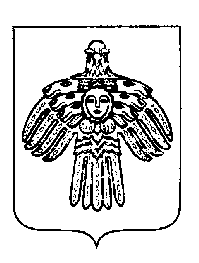 «ПЕЧОРА»  МУНИЦИПАЛЬНÖЙ РАЙÖНСААДМИНИСТРАЦИЯ ПОСТАНОВЛЕНИЕ ШУÖМПОСТАНОВЛЕНИЕ ШУÖМПОСТАНОВЛЕНИЕ ШУÖМ«     »     сентября       2020 г.г. Печора,   Республика Коми                            №        .    И. о. главы  муниципального района –                                                           руководителя   администрации                                                                                                                              В. А. Серов